EUROPSKI TJEDAN VJEŠTINA STEČENIH U STRUKOVNOM OBRAZOVANJU I OSPOSOBLJAVANJUEuropski tjedan vještina stečenih u strukovnom obrazovanju i osposobljavanju pokreće se na inicijativu Europske komisije kako bi se strukovno obrazovanje i osposobljavanje za napredne vještine i kvalitetna radna mjesta učinilo privlačnijim kroz razna događanja koja će se održavati u cijeloj Europi.Naša vježbenička tvrtka također će se uključiti u projekt, stoga vas sve pozivamo da posjetite naš štand 9.prosnica 2016. U prostorijama naše škole.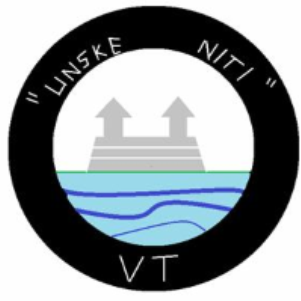 